МИНИСТЕРСТВО ОБРАЗОВАНИЯ КИРОВСКОЙ ОБЛАСТИРАСПОРЯЖЕНИЕ	05. 06. 2019	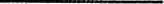 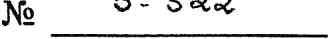 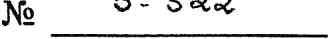 г, КировО Почетном звании«Почетный наставник в сфере образования Кировской области»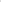 В соответствии с приказом Министерства труда и социальной защиты Российской Федерации от 13.06.2018 № 382 «Об утверждении Методических рекомендаций по внедрению ведомственных (отраслевых) знаков отличия «Почетный наставник», в целях поощрения работников образовательных организаций и совершенствования ведомственной наградной системы министерства образования Кировской области:1. Учредить почетное звание «Почетный наставник в сфере образования Кировской области».2, Утвердить Положение о почетном звании «Почетный наставник в сфере образования Кировской области» согласно приложению.З. Назначить координатором по организации работы по внедрению института наставничества в образовательных организациях Кировской области Кировское областное государственное образовательное автономное учреждение дополнительного профессионального образования «Институт развития образования Кировской области» (далее — КОГОАУ ДО ТО Кировской области).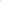 4. КОГОАУ ДПО ТО Кировской области (Соколова НВ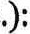 4.1. В срок до 14.06.2019 разработать и представить для утверждения в министерство образования Кировской области: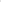 24.1.1. Типовое положение о наставничестве в образовательных организациях Кировской области (далее — Положение).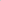 4.1.2. Методические рекомендации об организации наставничества в образовательных организациях Кировской области.4.2. Обеспечить доведение утвержденного Положения до сведения образовательных организаций Кировской области.4.3. Осуществлять методическое сопровождение внедрения института наставничества в образовательных организациях Кировской области.5. Контроль за выполнением распоряжения оставляю за собой,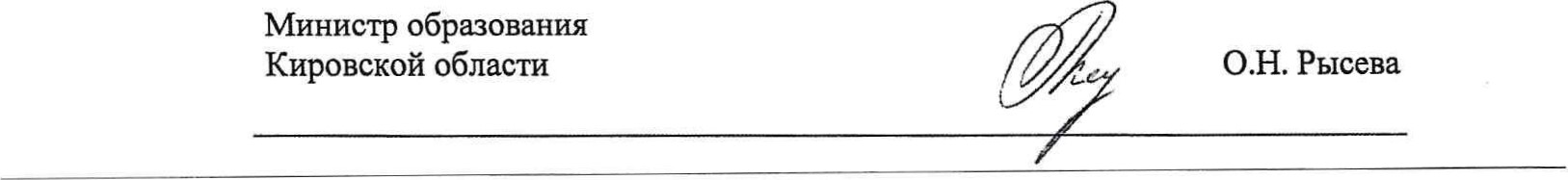 Приложение УТВЕРЖДЕНО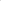 распоряжением министерства образования Кировской области от 05. 06. 2019 № 9- гаг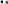 ПОЛОЖЕНИЕ о почетном звании«Почетный наставник в сфере образования Кировской области»Общие положенияНастоящее Положение о почетном звании «Почетный наставник в сфере образования Кировской области» определяет условия присвоения почетного звания «Почетный наставник в сфере образования Кировской области» и устанавливает порядок представления к присвоению почетного звания «Почетный наставник в сфере образования Кировской области»(далее — Почетное звание).Условия присвоения Почетного звания2,1, Почетное звание присваивается лучшим наставникам молодежи из числа высококвалифицированных работников образовательных организаций Кировской области за личные заслуги:в содействии молодым специалистам в успешном овладении ими профессиональными знаниями, навыками И ПЕНИЯМИ, в их профессиональном становлении; в приобретении молодыми специалистами опыта работы по специальности, формировании у них практических знаний и навыков; в оказании постоянной и эффективной помощи молодым специалистам в совершенствовании форм и методов работы;в проведении действенной работы по воспитанию молодых специалистов, повышению общественной активности и формированию гражданской позиции.2.2. Почетное звание присваивается лицам, имеющим: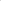 22.1. Стаж работы в системе образования Кировской области более 15 лет.22.2, Стаж работы в должности более 10 лет.22,3. Стаж работы в организации, выдвигающей на присвоение Почетного звания, более З лет.2.24. Стаж (общую продолжительность) наставнической деятельности не менее З лет.2.2.5. Высшую либо первую квалификационную категорию в период осуществления наставнической деятельности.2.2.6. Поощрения образовательной организации за осуществление наставничества.2.3. На работника, выдвигаемого на присвоение Почетного звания, представляются:2.3, 1 , Сведения, характеризующие работника:уровень образования (сведения об образовании); повышение квалификации (сведения о повышении квалификации); профессиональные достижения (награды и поощрения за профессиональную деятельность, за победы в конкурсах профессионального мастерства и т.п.); публичное признание заслуг (благодарности, почетные грамоты, ценные призы, письма благодарности, публикации в прессе и т.п.); авторитет в коллективе и профессиональном сообществе, высокая деловая репутация и нравственные качества; отсутствие дисциплинарных взысканий,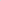 23.2. Сведения, характеризующие наставническую деятельность работника:стаж наставнической деятельности; награды и поощрения за активную и добросовестную наставническую деятельность; описание опыта наставнической деятельности; наличие уникальных практик (программ) наставнической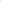 деятельности; возможность тиражирования практики наставничества.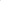 23.3. Сведения, характеризующие работников, прикрепленных к наставнику: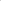 количество работников, прикрепленных к наставнику; сроки профессиональной адаптации работников, прикрепленных к наставнику; профессиональные достижения работников, прикрепленных к наставнику (подтверждение квалификации, награды и поощрения, рационализаторские предложения); закрепляемость в образовательных организациях и карьерный рост работников, прикрепленных к наставнику.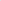 2.4. Число лиц, выдвигаемых для присвоения Почетного звания, в течение календарного года может составлять не более 1 человека от муниципального района, не более 1 человека от городского округа г. Котельнич, не более 2 человек от городских округов г. Вятсюае Поляны,г. Кирово-Чепецк, г. Слободской, не более 4 человек от городского округа г. Киров.Общее число лиц, представляемых к присвоению Почетного звания, составляет не более 50 человек.2.5. Срок представления документов на присвоение Почетного звания до 01 июля текущего календарного года.З. Порядок представления к награждению Почетным званием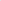 З. 1, Ходатайство о присвоении Почетного звания (далее — ходатайство) возбуждается коллегиальным органом организации по месту основной работы представляемого к присвоению Почетного звания (далее организация).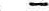 3.2. Подготовка и представление документов для присвоения Почетного звания возлагаются на инициаторов ходатайства, которые несут ответственность за правильность и достоверность сведений, изложенных в представленных документах.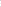 3.3. Для представления к присвоению Почетного звания организация представляет в отдел образовательного округа министерства образования Кировской области (далее — министерство) в соответствии с местом нахождения организации следующие документы: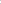 33,1. Ходатайство на имя министра образования Кировской области на бланке юридического лица (с угловым штампом или логотипом), подписанное руководителем организации, согласно приложению № 1 к настоящему Положению.33,2. Представление согласно приложению № 2 к настоящему Положению.3.33. Выписку из протокола заседания коллегиального органа организации о представлении лица к присвоению Почетного звания.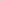 З 3,4. Согласие лица, представляемого к присвоению Почетного звания, на получение и обработку его персональных данных согласно приложению № З к настоящему Положению.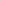 З З .5. Ходатайство органа местного самоуправления, осуществляющего управление в сфере образования (для муниципальных организаций).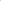 Порядок рассмотрения документов о присвоении Почетного званияПредставление и рассмотрение ходатайств о присвоении Почетного звания осуществляется в соответствии с настоящим Положением.4.2, Отделы образовательных округов министерства проводят предварительную экспертизу поступивших документов и вправе вернуть документы без вынесения на комиссию по представлению к награждению государственными, ведомственными и областными наградами, Почетной грамотой и Благодарственным письмом министерства образования Кировской области (далее комиссия) в случае несрответствия представленных документов и их содержания настоящему Положению, в том числе при несоблюдении сроков подачи документов.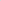 Решение о присвоении Почетного звания принимается министерством по представлению комиссии.Заседание комиссии проводится в июле текущего календарного года.Основаниями для отказа в присвоении Почетного звания являются: представление неполных и (или) недостоверных сведений о кандидате; несоответствие представленных документов и их содержания настоящему Положению.В случае отрицательного решения вопроса комиссией отдел правовой и кадровой работы в течение пяти рабочих дней письменно сообщает мотивы отказа и возвращает представленные материалы ходатайствующей стороне.При положительном решении вопроса комиссией отдел правовой и кадровой работы в течение пяти рабочих дней готовит проект распоряжения о присвоении Почетного звания.Лицам, удостоенным Почетного звания, вручается соответствующее свидетельство.Свидетельство оформляется отделом правовой и кадровой работы в течение 5 рабочих дней со дня издания распоряжения о ь присвоении Почетного звания. Свидетельство подписывается министром образования Кировской области, а в период его отсутствия — исполняющим обязанности министра образования Кировской области, заместителем министра образования Кировской области.Порядок вручения свидетельстваВручение свидетельства производится на основании распоряжения министерства в торжественной обстановке министром образования Кировской области или его заместителями. По их поручению свидетельства могут вручить начальники управлений, отделов, специалисты министерства, руководители органов местного самоуправления.Повторное присвоение Почетного званияПовторно Почетное звание не присваивается.6.2. Дубликат свидетельства взамен утраченного не выдается, факт присвоения Почетного звания подтверждается выпиской из распоряжения министерства.Приложение № 1 к ПоложениюХОДАТАЙСТВОо присвоении Почетного звания«Почетный наставник в сфере образования Кировской области»ФормаО присвое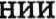 Почетного званияХОДАТАЙСТВО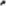 Администрация и коллектив ходатайствует о присвоении Почетного звания «Почетный наставник в сфере образования Кировской области»(Ф.И.О., должность, место работы)(краткая формулировка личных заслуг и результатов деятельностипо наставничеству)Приложение: Представление на л. в 1 экз.Руководитель организацииПриложение № 2 к ПоложениюПРЕДСТАВЛЕНИЕ к присвоению почетного звания«Почетный наставник в сфере образования Кировской области»ФормаФамилия, имя, отчествоДата рожденияЗ. Должность, место работы(наименование организации в соответствии с учредительными документами)Образование (специальность (направление подготовки) по диплому, наименование образовательной организации. год окончания)Квалификационная категория, дата установления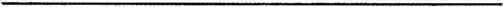 Повышение квалификации(сведения о повышении квшмфикаиии)Стаж работы в системе образования Кировской области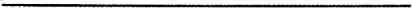 Стаж работы в должностиСтаж работы в организацииОбщая продолжительность наставнической деятельностиПоощрения за осуществление наставничестваСведения, характеризующие работника:профессиональные достижения (награды и поощрения за профессиональную деятельность, за победы в конкурсах профессионального мастерства и т.п.); публичное признание заслуг (благодарности, почетные грамоты, ценные призы, письма благодарности, публикации в прессе и т.п.); авторитет в коллективе и профессиональном сообществе, высокая деловая репутация и нравственные качества; отсутствие дисциплинарных взысканий.Сведения, характеризующие наставническую деятельность работника:награды и поощрения за активную и добросовестную наставническую деятельность; описание опыта наставнической деятельности; наличие уникальных практик (программ) наставнической деятельности; возможность тиражирования практики наставничества.Сведения, характеризующие работников, прикрепленных к наставнику:количество работников, прикрепленных к наставнику; сроки профессиональной адаптации работников, прикрепленных к наставнику; профессиональные достижения работников, прикрепленных к наставнику (подтверждение квалификации, награды и поощрения, рационализаторские 'йредложения); закрепляемость в образовательных организациях и карьерный рост работников, прикрепленных к наставнику.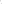 Кандидатурарекомендована(коллегиальным органом организации, дата обсуждения, номер протокола)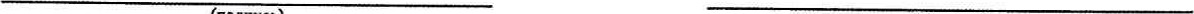 	(подпись)	(подпись)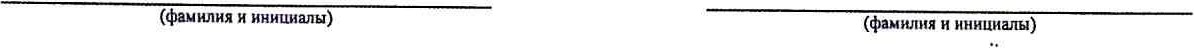 М.П. (при наличии)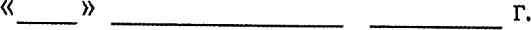 Приложение № З к ПоложениюФОРМА согласия на получение и обработку персональных данныхя,(фамилия, имя, отчество)(должность, наименование организации)(паспорт: серия, номер, дата выдачи, кем выдан)(адрес регистрации)даю свое согласие министерству образования Кировской области, расположенному по адресу: 610019, г. Киров, ул. К. Либкнехта, д. 69, отделу образовательного округа, расположенного по адресу на получение, обработку моих персональных данных (фамилия, имя, отчество, дата и место рождения, гражданство, образование, домашний адрес, награды и поощрения, стаж и периоды работы, информация о заслугах).Предоставляю министерству образования Кировской области, отделу  образовательного округа право осуществлять все действия (операции) с моими персональными данными, включая сбор, систематизацию,	накопление,	хранение,	обновление,	изменение, использование, обезличивание, блокирование, уничтожение.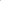 Настоящее согласие действует со дня его подписания в период срока рассмотрения документов о присвоении почетного звания «Почетный наставник в сфере образования Кировской области», а также на срок хранения документов. Настоящее согласие может быть отозвано письменным заявлением субъекта персональных данных,20 г.	(подпись)	(Ф.И.О.)Бланк организации,Министру образованияоргана местного самоуправления, осуществляющего управление в сфере образования (или угловой штамп)Кировской областиРуководитель организацииПредседатель коллегиального органа организации